Proiect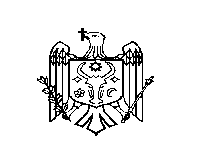 DECIZIE nr. _____din ____ decembrie 2016Cu privire la transmiterea în folosinţă(administrare) a unui bun imobil Aferent demersului Centrului Național de Asistență Medicală Urgență Prespitalicească                    nr. 01-4/01-1034 din 06.10.2016;În baza art. 43 alin. (1) lit. (c) şi art. 46 din Legea nr. 436 – XVI din 28 decembrie 2006 privind administraţia publică locală, Consiliul raional Ştefan Vodă DECIDE:1. Se transmite în folosinţă (administrare), prin contract de comodat cu titlu gratuit pe un termen de                25 ani, o parte din bunul imobil cu numărul cadastral 8537200163, suprafața de 73,34 m2, prețul de bilanț în valoare de 42333,44 lei, proprietatea publică a Consiliului raional Ștefan Vodă, administrat de IMSP CS Ștefan Vodă pentru amplasarea Oficiului medicului de familie din satul Volintiri, Centrului Național de Asistență Medicală Urgență Prespitalicească pentru amplasarea Punctului de Asistență Medicală Urgență din satul Volintiri2. Domnul Nicolae Molozea, preşedintele raionului, în termen de 15 zile va institui comisia de            primire-predare și va încheia contract de comodat de transmitere în folosinţă Centrului Național de Asistență Medicală Urgență Prespitalicească pentru amplasarea Punctului de asistență medicală urgență din satul Volintiri a mijlocului fix specificat în pct.1 al prezentei decizii.3.Controlul executării prezentei decizii se atribuie dlui Nicolae Molozea, preşedinte al raionului.4 Prezenta decizie se aduce la cunoştinţa:Oficiului teritorial Căuşeni al Cancelariei de Stat;Aparatului preşedintelui raionului;Centrului Național de Asistență Medicală Urgență Prespitalicească;IMSP Centrul de sănătate Ștefan Vodă;Direcţiei finanţe;Prin publicare pe pagina web și Monitorul Oficial al Consiliului raional Ștefan Vodă.    Preşedintele şedinţei                                                                                Contrasemnează:   Secretarul  Consiliului raional                                                             Ion ŢurcanREPUBLICA MOLDOVACONSILIUL RAIONAL ŞTEFAN VODĂ